Załącznik nr 1(pieczęć oferenta)FORMULARZ OFERTOWY na zadanie:„Dostawa 12 komputerów przenośnych (laptopów) z torbą” w ramach zadania ogólnego "Z komputerem na tak-wzrost kompetencji cyfrowych u 168 uczestników szkoleń komputerowych z terenu gminy Wojciechów, w tym osób niepełnosprawnych”Nazwa i adres Wykonawcy: ..............................................................................................................................................................................................................................................................................................................e-mail .................................................................tel. ......................................................................FAX ...................................................................REGON: .............................................................   NIP......................................................................Numer konta bankowego : . . . . . . . . . . . . . . . . . . . . . . . . . . . . . . . . . . . . . . . . . .Adres do korespondencji (jeśli jest inny niż siedziba). . . . . . . . . . . . . . . . . . . . . . . . . . . . . . . . . . . . . . . . . . . . . . . . . . . . . . . . . . . . . . . . . .. . . . . . . . . . . . . . . . . . . . . . . . . . . . . . . . . . . . . . . . . . . . . . . . . . . . . . . . . . . . . . . . . .Osoba upoważniona do reprezentacji w postępowaniu:. . . . . . . . . . . . . . . . . . . . . . . . . . . . . . . . . . . . . . . . . . . . . . . . . . . . . . . . . . . . . . . . . .I. „Dostawa 12 komputerów przenośnych (laptopów) z torbą”  w ramach zadania ogólnego "Z komputerem na tak-wzrost kompetencji cyfrowych u 168 uczestników szkoleń komputerowych z terenu gminy Wojciechów, w tym osób niepełnosprawnych”Podejmujemy się wykonania zakresu dostaw, zgodnie z dobrą praktyka, wiedzą techniczną, obowiązującymi przepisami oraz normami i należytą starannością i na warunkach zapytania
o cenę.Cena oferty Netto  ……………………………………….....
Podatek VAT (stawka 23% )………………………………..CENA OFERTY BRUTTO ..................................................................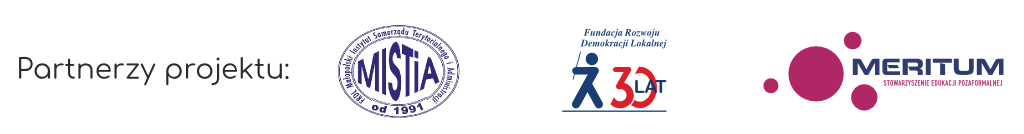 PONADSTANDARDOWE WŁAŚCIWOŚCI KOMPUTERÓW: 
Oświadczenia oferenta1. Oświadczamy, że jesteśmy uprawnieni do występowania w obrocie prawnym zgodnie 
z wymaganiami ustawowymi.2. Oświadczamy, że posiadamy ustawowo wymagane uprawnienia niezbędne do wykonania prac lub czynności określonych w niniejszym zaproszeniu.3. Oświadczamy, że posiadamy niezbędną wiedzę i doświadczenie, potencjał ekonomiczny 
i techniczny, a także dysponujemy osobami zdolnymi do wykonania zamówienia.4. Posiadamy konieczną wiedzę wymaganą do przygotowania oferty oraz realizacji zadania 
w określonym czasie.5. Niniejszym oświadczamy, iż materiały proponowane przez nas są fabrycznie nowe 
i posiadają minimalne wymogi wskazane w warunkach zapytania cenowego.6. Oświadczamy, iż jesteśmy związani ofertą w okresie 30 dni od dnia ostatecznego terminu składania ofert.7. Oświadczamy, że wypełniliśmy obowiązki przewidziane w art. 13 lub art. 14 RODO wobec osób fizycznych, od których dane osobowe bezpośrednio lub pośrednio pozyskaliśmy w celu ubiegania się o udzielenie zamówienia publicznego w niniejszym postępowaniu.8. Nazwiska i stanowiska osób, z którymi można się kontaktować w celu uzyskania dalszych informacji, jeżeli będą wymagane, podaje się poniżej:....................................................................................................................................................................................................................................................................………………………………………………………………… (pieczątka i podpis Wykonawcy lub osoby 							  uprawnionej do składania oświadczeń woli)Data : ..........................................CechaLiczba punktówwpisać 
TAK lub NIEKonstrukcja o zwiększonej odporności na uszkodzenia mechaniczne (odporność na upadek z wysokości minimum 70 cm)5Konstrukcje o zwiększonej odporności na kontakt z płynami (minimum na poziomie klawiatury i touchpada)5